Број: 65-17-О/4-2Дана: 09.05.2017.ПРЕДМЕТ: ДОДАТНО ПОЈАШЊЕЊЕ КОНКУРСНЕ ДОКУМЕНТАЦИЈЕ БРОЈ 65-17-О - Набавка потрошног материјала за обављање процедура на периферним крвним судовима и процедура неваскуларне интервентне радиологије за потребе Центра за радиологију Клиничког центра Војводине ПИТАЊA ПОТЕНЦИЈАЛНОГ ПОНУЂАЧА:,,Поштовани , Молим Вас да ми одговорите на следеће питање а у вези са ЈН 65-17-О :- Да ли је за партију број 21/4  одговарајући   и ангиографски катетер следећих карактеристика:  5.0Fr  x  40 цм , конфигурације KMP ? “ОДГОВОРИ НАРУЧИОЦА:Да, наручилац ће прихватити ангиографски катетер тих карактеристика.           С поштовањем, Комисија за јавну набавку 65-17-ОКЛИНИЧКИ ЦЕНТАР ВОЈВОДИНЕKLINIČKI CENTAR VOJVODINE21000 Нови Сад, Хајдук Вељкова 1, Војводина, Србија21000 Novi Sad, Hajduk Veljkova 1, Vojvodina, Srbijaтеl: +381 21/484 3 484www.kcv.rs, e-mail: tender@kcv.rs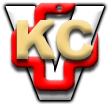 